#10FOP 094.05 - PRESTAÇÃO DE CONTAS PARA TFD(Todos os campos são de preenchimento obrigatório)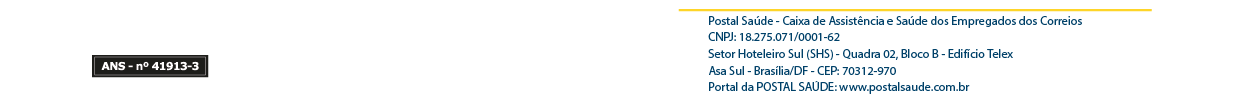 UAR/NAR      INFORMAÇÕES DO BENEFICIÁRIO (TITULAR)INFORMAÇÕES DO BENEFICIÁRIO (TITULAR)INFORMAÇÕES DO BENEFICIÁRIO (TITULAR)INFORMAÇÕES DO BENEFICIÁRIO (TITULAR)INFORMAÇÕES DO BENEFICIÁRIO (TITULAR)INFORMAÇÕES DO BENEFICIÁRIO (TITULAR)INFORMAÇÕES DO BENEFICIÁRIO (TITULAR)INFORMAÇÕES DO BENEFICIÁRIO (TITULAR)INFORMAÇÕES DO BENEFICIÁRIO (TITULAR)Nome do Beneficiário (Completo e sem abreviação): Nome do Beneficiário (Completo e sem abreviação): Nome do Beneficiário (Completo e sem abreviação): Nome do Beneficiário (Completo e sem abreviação): Nome do Beneficiário (Completo e sem abreviação): Nome do Beneficiário (Completo e sem abreviação): Nome do Beneficiário (Completo e sem abreviação): Nome do Beneficiário (Completo e sem abreviação): CIB:INFORMAÇÕES DO BENEFICIÁRIO (DEPENDENTE)INFORMAÇÕES DO BENEFICIÁRIO (DEPENDENTE)INFORMAÇÕES DO BENEFICIÁRIO (DEPENDENTE)INFORMAÇÕES DO BENEFICIÁRIO (DEPENDENTE)INFORMAÇÕES DO BENEFICIÁRIO (DEPENDENTE)INFORMAÇÕES DO BENEFICIÁRIO (DEPENDENTE)INFORMAÇÕES DO BENEFICIÁRIO (DEPENDENTE)INFORMAÇÕES DO BENEFICIÁRIO (DEPENDENTE)INFORMAÇÕES DO BENEFICIÁRIO (DEPENDENTE)Nome do Beneficiário (Completo e sem abreviação): Nome do Beneficiário (Completo e sem abreviação): Nome do Beneficiário (Completo e sem abreviação): Nome do Beneficiário (Completo e sem abreviação): Nome do Beneficiário (Completo e sem abreviação): Nome do Beneficiário (Completo e sem abreviação): Nome do Beneficiário (Completo e sem abreviação): Nome do Beneficiário (Completo e sem abreviação): CIB:INFORMAÇÕES SOBRE DESLOCAMENTO DO TFDINFORMAÇÕES SOBRE DESLOCAMENTO DO TFDINFORMAÇÕES SOBRE DESLOCAMENTO DO TFDINFORMAÇÕES SOBRE DESLOCAMENTO DO TFDINFORMAÇÕES SOBRE DESLOCAMENTO DO TFDINFORMAÇÕES SOBRE DESLOCAMENTO DO TFDINFORMAÇÕES SOBRE DESLOCAMENTO DO TFDINFORMAÇÕES SOBRE DESLOCAMENTO DO TFDINFORMAÇÕES SOBRE DESLOCAMENTO DO TFDPeríodo do TFD:   /  /     a   /  /    Município de Origem: Município de Origem: Município de Destino:Município de Destino:Município de Destino:Nº da senha da autorização:Nº da senha da autorização:Nº da senha da autorização:ItemItemItemItemQuantidadeQuantidadeQuantidadeQuantidadeValorR$      R$      R$      Valor Adiantado:R$      –(menos)Valor Utilizado comprovada: R$      Valor Utilizado comprovada: R$      Valor Utilizado comprovada: R$      =(igual à)=(igual à)Total à Devolver:R$      Total à Devolver:R$      ORIENTAÇÕES GERAISORIENTAÇÕES GERAISORIENTAÇÕES GERAISORIENTAÇÕES GERAISORIENTAÇÕES GERAISORIENTAÇÕES GERAISORIENTAÇÕES GERAISORIENTAÇÕES GERAISORIENTAÇÕES GERAISEste FOP deverá ser preenchido e encaminhado para geare.garantiadeatendimento@postalsaude.com.br , com a seguinte documentação em anexo:Atestado de comparecimento emitido pelo profissional que realizou o atendimento;Recibos, Bilhete ou Nota Fiscal das passagens (ida e volta) do Beneficiário e acompanhante, quando previamente autorizado pela Postal Saúde;Recibos, Cupom Fiscal ou Nota Fiscal das despesas com táxi relativo ao trajeto discriminado, quando previamente autorizado pela Postal Saúde;Recibo, Cupom Fiscal/ ou Nota Fiscal das despesas com a alimentação (correspondente ao período do TFD e o vale refeição almoço e/ou jantar); eComprovante de deposito da diferença à Postal Saúde, quando houver.Os comprovantes das despesas (transporte, alimentação e táxi) deverão corresponder ao período autorizado pela Postal Saúde.Não será admitido documentação incompleta, ilegível, dupla grafia ou com rasura, para comprovação médica/odontológicas ou das despesas administras (passagem, alimentação e táxi).A documentação com inconsistências, será devolvida ao Beneficiário para regularização da prestação de contas.Quando a comprovação das despesas for menor que o valor do adiantamento realizado pela Postal Saúde, o Beneficiário deverá realizar a devolução da diferença por meio de deposito, conforme dados bancários a seguir:Este FOP deverá ser preenchido e encaminhado para geare.garantiadeatendimento@postalsaude.com.br , com a seguinte documentação em anexo:Atestado de comparecimento emitido pelo profissional que realizou o atendimento;Recibos, Bilhete ou Nota Fiscal das passagens (ida e volta) do Beneficiário e acompanhante, quando previamente autorizado pela Postal Saúde;Recibos, Cupom Fiscal ou Nota Fiscal das despesas com táxi relativo ao trajeto discriminado, quando previamente autorizado pela Postal Saúde;Recibo, Cupom Fiscal/ ou Nota Fiscal das despesas com a alimentação (correspondente ao período do TFD e o vale refeição almoço e/ou jantar); eComprovante de deposito da diferença à Postal Saúde, quando houver.Os comprovantes das despesas (transporte, alimentação e táxi) deverão corresponder ao período autorizado pela Postal Saúde.Não será admitido documentação incompleta, ilegível, dupla grafia ou com rasura, para comprovação médica/odontológicas ou das despesas administras (passagem, alimentação e táxi).A documentação com inconsistências, será devolvida ao Beneficiário para regularização da prestação de contas.Quando a comprovação das despesas for menor que o valor do adiantamento realizado pela Postal Saúde, o Beneficiário deverá realizar a devolução da diferença por meio de deposito, conforme dados bancários a seguir:Este FOP deverá ser preenchido e encaminhado para geare.garantiadeatendimento@postalsaude.com.br , com a seguinte documentação em anexo:Atestado de comparecimento emitido pelo profissional que realizou o atendimento;Recibos, Bilhete ou Nota Fiscal das passagens (ida e volta) do Beneficiário e acompanhante, quando previamente autorizado pela Postal Saúde;Recibos, Cupom Fiscal ou Nota Fiscal das despesas com táxi relativo ao trajeto discriminado, quando previamente autorizado pela Postal Saúde;Recibo, Cupom Fiscal/ ou Nota Fiscal das despesas com a alimentação (correspondente ao período do TFD e o vale refeição almoço e/ou jantar); eComprovante de deposito da diferença à Postal Saúde, quando houver.Os comprovantes das despesas (transporte, alimentação e táxi) deverão corresponder ao período autorizado pela Postal Saúde.Não será admitido documentação incompleta, ilegível, dupla grafia ou com rasura, para comprovação médica/odontológicas ou das despesas administras (passagem, alimentação e táxi).A documentação com inconsistências, será devolvida ao Beneficiário para regularização da prestação de contas.Quando a comprovação das despesas for menor que o valor do adiantamento realizado pela Postal Saúde, o Beneficiário deverá realizar a devolução da diferença por meio de deposito, conforme dados bancários a seguir:Este FOP deverá ser preenchido e encaminhado para geare.garantiadeatendimento@postalsaude.com.br , com a seguinte documentação em anexo:Atestado de comparecimento emitido pelo profissional que realizou o atendimento;Recibos, Bilhete ou Nota Fiscal das passagens (ida e volta) do Beneficiário e acompanhante, quando previamente autorizado pela Postal Saúde;Recibos, Cupom Fiscal ou Nota Fiscal das despesas com táxi relativo ao trajeto discriminado, quando previamente autorizado pela Postal Saúde;Recibo, Cupom Fiscal/ ou Nota Fiscal das despesas com a alimentação (correspondente ao período do TFD e o vale refeição almoço e/ou jantar); eComprovante de deposito da diferença à Postal Saúde, quando houver.Os comprovantes das despesas (transporte, alimentação e táxi) deverão corresponder ao período autorizado pela Postal Saúde.Não será admitido documentação incompleta, ilegível, dupla grafia ou com rasura, para comprovação médica/odontológicas ou das despesas administras (passagem, alimentação e táxi).A documentação com inconsistências, será devolvida ao Beneficiário para regularização da prestação de contas.Quando a comprovação das despesas for menor que o valor do adiantamento realizado pela Postal Saúde, o Beneficiário deverá realizar a devolução da diferença por meio de deposito, conforme dados bancários a seguir:Este FOP deverá ser preenchido e encaminhado para geare.garantiadeatendimento@postalsaude.com.br , com a seguinte documentação em anexo:Atestado de comparecimento emitido pelo profissional que realizou o atendimento;Recibos, Bilhete ou Nota Fiscal das passagens (ida e volta) do Beneficiário e acompanhante, quando previamente autorizado pela Postal Saúde;Recibos, Cupom Fiscal ou Nota Fiscal das despesas com táxi relativo ao trajeto discriminado, quando previamente autorizado pela Postal Saúde;Recibo, Cupom Fiscal/ ou Nota Fiscal das despesas com a alimentação (correspondente ao período do TFD e o vale refeição almoço e/ou jantar); eComprovante de deposito da diferença à Postal Saúde, quando houver.Os comprovantes das despesas (transporte, alimentação e táxi) deverão corresponder ao período autorizado pela Postal Saúde.Não será admitido documentação incompleta, ilegível, dupla grafia ou com rasura, para comprovação médica/odontológicas ou das despesas administras (passagem, alimentação e táxi).A documentação com inconsistências, será devolvida ao Beneficiário para regularização da prestação de contas.Quando a comprovação das despesas for menor que o valor do adiantamento realizado pela Postal Saúde, o Beneficiário deverá realizar a devolução da diferença por meio de deposito, conforme dados bancários a seguir:Este FOP deverá ser preenchido e encaminhado para geare.garantiadeatendimento@postalsaude.com.br , com a seguinte documentação em anexo:Atestado de comparecimento emitido pelo profissional que realizou o atendimento;Recibos, Bilhete ou Nota Fiscal das passagens (ida e volta) do Beneficiário e acompanhante, quando previamente autorizado pela Postal Saúde;Recibos, Cupom Fiscal ou Nota Fiscal das despesas com táxi relativo ao trajeto discriminado, quando previamente autorizado pela Postal Saúde;Recibo, Cupom Fiscal/ ou Nota Fiscal das despesas com a alimentação (correspondente ao período do TFD e o vale refeição almoço e/ou jantar); eComprovante de deposito da diferença à Postal Saúde, quando houver.Os comprovantes das despesas (transporte, alimentação e táxi) deverão corresponder ao período autorizado pela Postal Saúde.Não será admitido documentação incompleta, ilegível, dupla grafia ou com rasura, para comprovação médica/odontológicas ou das despesas administras (passagem, alimentação e táxi).A documentação com inconsistências, será devolvida ao Beneficiário para regularização da prestação de contas.Quando a comprovação das despesas for menor que o valor do adiantamento realizado pela Postal Saúde, o Beneficiário deverá realizar a devolução da diferença por meio de deposito, conforme dados bancários a seguir:Este FOP deverá ser preenchido e encaminhado para geare.garantiadeatendimento@postalsaude.com.br , com a seguinte documentação em anexo:Atestado de comparecimento emitido pelo profissional que realizou o atendimento;Recibos, Bilhete ou Nota Fiscal das passagens (ida e volta) do Beneficiário e acompanhante, quando previamente autorizado pela Postal Saúde;Recibos, Cupom Fiscal ou Nota Fiscal das despesas com táxi relativo ao trajeto discriminado, quando previamente autorizado pela Postal Saúde;Recibo, Cupom Fiscal/ ou Nota Fiscal das despesas com a alimentação (correspondente ao período do TFD e o vale refeição almoço e/ou jantar); eComprovante de deposito da diferença à Postal Saúde, quando houver.Os comprovantes das despesas (transporte, alimentação e táxi) deverão corresponder ao período autorizado pela Postal Saúde.Não será admitido documentação incompleta, ilegível, dupla grafia ou com rasura, para comprovação médica/odontológicas ou das despesas administras (passagem, alimentação e táxi).A documentação com inconsistências, será devolvida ao Beneficiário para regularização da prestação de contas.Quando a comprovação das despesas for menor que o valor do adiantamento realizado pela Postal Saúde, o Beneficiário deverá realizar a devolução da diferença por meio de deposito, conforme dados bancários a seguir:Este FOP deverá ser preenchido e encaminhado para geare.garantiadeatendimento@postalsaude.com.br , com a seguinte documentação em anexo:Atestado de comparecimento emitido pelo profissional que realizou o atendimento;Recibos, Bilhete ou Nota Fiscal das passagens (ida e volta) do Beneficiário e acompanhante, quando previamente autorizado pela Postal Saúde;Recibos, Cupom Fiscal ou Nota Fiscal das despesas com táxi relativo ao trajeto discriminado, quando previamente autorizado pela Postal Saúde;Recibo, Cupom Fiscal/ ou Nota Fiscal das despesas com a alimentação (correspondente ao período do TFD e o vale refeição almoço e/ou jantar); eComprovante de deposito da diferença à Postal Saúde, quando houver.Os comprovantes das despesas (transporte, alimentação e táxi) deverão corresponder ao período autorizado pela Postal Saúde.Não será admitido documentação incompleta, ilegível, dupla grafia ou com rasura, para comprovação médica/odontológicas ou das despesas administras (passagem, alimentação e táxi).A documentação com inconsistências, será devolvida ao Beneficiário para regularização da prestação de contas.Quando a comprovação das despesas for menor que o valor do adiantamento realizado pela Postal Saúde, o Beneficiário deverá realizar a devolução da diferença por meio de deposito, conforme dados bancários a seguir:Este FOP deverá ser preenchido e encaminhado para geare.garantiadeatendimento@postalsaude.com.br , com a seguinte documentação em anexo:Atestado de comparecimento emitido pelo profissional que realizou o atendimento;Recibos, Bilhete ou Nota Fiscal das passagens (ida e volta) do Beneficiário e acompanhante, quando previamente autorizado pela Postal Saúde;Recibos, Cupom Fiscal ou Nota Fiscal das despesas com táxi relativo ao trajeto discriminado, quando previamente autorizado pela Postal Saúde;Recibo, Cupom Fiscal/ ou Nota Fiscal das despesas com a alimentação (correspondente ao período do TFD e o vale refeição almoço e/ou jantar); eComprovante de deposito da diferença à Postal Saúde, quando houver.Os comprovantes das despesas (transporte, alimentação e táxi) deverão corresponder ao período autorizado pela Postal Saúde.Não será admitido documentação incompleta, ilegível, dupla grafia ou com rasura, para comprovação médica/odontológicas ou das despesas administras (passagem, alimentação e táxi).A documentação com inconsistências, será devolvida ao Beneficiário para regularização da prestação de contas.Quando a comprovação das despesas for menor que o valor do adiantamento realizado pela Postal Saúde, o Beneficiário deverá realizar a devolução da diferença por meio de deposito, conforme dados bancários a seguir:ASSINATURAASSINATURAASSINATURAASSINATURAASSINATURAASSINATURAASSINATURAASSINATURAASSINATURA_______________________________,_____/____/_____.                         Local e data_______________________________,_____/____/_____.                         Local e data_______________________________,_____/____/_____.                         Local e data_______________________________,_____/____/_____.                         Local e data_______________________________,_____/____/_____.                         Local e data_______________________________,_____/____/_____.                         Local e data_______________________________,_____/____/_____.                         Local e data_______________________________,_____/____/_____.                         Local e data_______________________________,_____/____/_____.                         Local e data_____________________________________________________                           Assinatura do Gerente Regional ouSupervisor de Núcleo de Atendimento_____________________________________________________                           Assinatura do Gerente Regional ouSupervisor de Núcleo de Atendimento_____________________________________________________                           Assinatura do Gerente Regional ouSupervisor de Núcleo de Atendimento________________________________________________Assinatura do Beneficiário ou Responsável Legal________________________________________________Assinatura do Beneficiário ou Responsável Legal________________________________________________Assinatura do Beneficiário ou Responsável Legal________________________________________________Assinatura do Beneficiário ou Responsável Legal________________________________________________Assinatura do Beneficiário ou Responsável Legal________________________________________________Assinatura do Beneficiário ou Responsável Legal